Betreft :  Voertuigen van speciale constructie  -  Aanvraag om Proces-verbaal van Benaming (P.V.B.) individueel voertuig. Mevrouw, Mijnheer,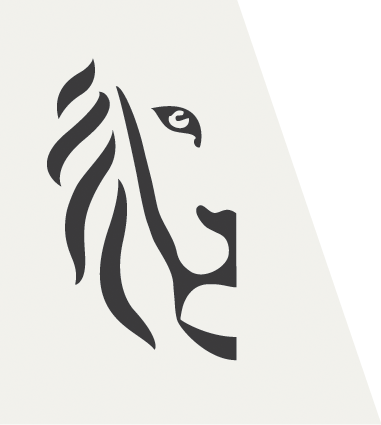 Voertuigen van speciale constructie (toestellen zoals graafmachines, oogstmachines, wielladers, enz....) die op de openbare weg rijden, moeten - ingevolge de bepalingen van artikel 3, §1, 4, e) van het technisch reglement van de voertuigen (koninklijk besluit van 15 maart 1968 houdende algemeen reglement op de technische eisen waaraan de auto’s, hun aanhangwagens, hun onderdelen en hun veiligheidstoebehoren moeten voldoen) - aldus erkend zijn. Deze erkenning resulteert in een “Proces-Verbaal van Benaming” (P.V.B.) dat zal bepalen onder welke aard (bedrijfs- of landbouwmaterieel, werktuigaanhangwagen,...) het voertuig kan ingeschreven worden. Het nummer van dit P.V.B. moet worden vermeld in vak R5 van de aanvraag tot inschrijving van het betrokken voertuig bij de Dienst Inschrijving Voertuigen (D.I.V.).Voor de in België verkochte voertuigen dient de verkoper u het P.V.B., of een door hem afgestempelde kopie ervan, te overhandigen.Voor een voertuig dat u rechtstreeks in het buitenland kocht, voor een machine die tot op heden enkel op privéterrein werd gebruikt, … kortom voor elk geval waarin de verkoper, de fabrikant of zijn officiële vertegenwoordiger niet kan of wil tussenkomen, moet een P.V.B. als alleenstaand geval worden aangevraagd.  Hiertoe moeten ons volgende stukken per mail worden bezorgd :- aanvraagformulier, volledig ingevuld;- duidelijke foto’s van het voertuig in kwestie (voor-, linker-, rechter-, en achteraanzicht) en eventueel technische info;- een duidelijke foto van  het identificatieplaatje en van het ingeslagen chassisnummer;- een beschrijving van het remsysteem.- verklaring van de fabrikant dat het voertuig voldoet aan de machinerichtlijn 2006/42/EG.	- kopie van de aankoopfactuur als bewijs dat de aanvrager ook de eigenaar is van het voertuig.Dit alles mail je in PDF-formaat naar homologatie.voertuigen@mow.vlaanderen.be   met vermelding van het ticketnummer of indien er nog geen ticketnummer is gekend : “Nieuwe aanvraag PVB als alleenstaand geval voor het merk ….  met type …”Gelieve er steeds voor te zorgen dat het aanvraagformulier volledig is ingevuld en dat de aanvraag ook alle documenten bevat.Verschuldigde vergoedingen worden jaarlijks geïndexeerd (toepassing koninklijk besluit van 28 april 2011).  Actueel bedragen die € 271 voor motorvoertuigen en € 225 voor getrokken voertuigen.  Een verzoek om betaling zal u worden toegestuurd.Met vriendelijke groeten,Erik RoggeDeskundige goedkeuring voertuigen             VOERTUIG VAN SPECIALE CONSTRUCTIE : AANVRAAG OM PROCES-VERBAAL VAN BENAMING ALLEENSTAAND GEVALvraag bij deze een proces-verbaal van benaming aan voor volgend als alleenstaand geval in het verkeer te brengen voertuig van speciale constructie:Bedoeld voertuig werd (**)  : - in gebruikte / nieuwe staat ingevoerd uit  (land):           - voorheen op privé-terrein aangewend;          - andere : Ik verklaar dat de hierboven vermelde gegevens met de werkelijkheid overeenstemmen.(*)   slechts één aard mogelijk per aanvraag  (MT : Bedrijfsmaterieel -  LA : Landbouwmaterieel  - OR : Werktuigaanhangwagen)(**) schrappen wat niet past.Ik, die onderteken :(naam en voornaam,voluit)voor de firma :(+ vennootschapsvorm)BTW of KBO- nr.: of nr. rijksregister:adres :Telefoon, e-mail :Merk :Typebenaming :Chassisnummer :Aard (*) : (MT, LA, OR)Datum van ingebruikname als nieuw voertuigMax. haalbare snelheid  (in km/uur)Totale lengte(in mm)Totale breedte(in mm)Totale hoogte(in mm)Leeggewicht(in kg) Gewicht op de assen (in kg)      voor                achterGewicht op de assen (in kg)      voor                achterBijzondere kenmerken en/of uitrustingsstukken van het voertuig :Beschrijving van het remsysteem :Gedaan te : Datum :Handtekening :